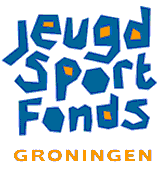 Uw dochter wil op judo, uw zoon wil voetballen.  Maar u heeft geen idee waar u het geld vandaan moet halen? Misschien kan het Jeugdsportfonds helpen! Het Jeugdsportfonds betaalt de contributie en eventueel sportattributen voor kinderen en jongeren uit gezinnen waar thuis te weinig geld is.
KOMT U IN AANMERKING?
Om in aanmerking te komen voor een bijdrage moeten ouders/verzorgers en kind(eren) voldoen aan criteria die per gemeente op kleine onderdelen kunnen verschillen. Op www.jeugdsportfonds.nl/groningen vindt u de spelregels per gemeente
WAT IS HET BEDRAG?
Het maximale bedrag voor contributie (inclusief evt. sportattributen) is € 225,- per kind per jaar. Wij betalen  de contributie rechtstreeks aan de sportvereniging. Is er ook een waardebon voor kleding/sportattributen aangevraagd dan ontvangen de ouders/verzorgers een waardebon die ingeleverd kan worden bij een winkel waar het Jeugdsportfonds mee samen werkt.WELKE SPORTEN?
Het Jeugdsportfonds vergoedt alleen contributie van sportverenigingen en/of sporten die zijn aangesloten bij de landelijke sportbonden van de sportkoepel NOC*NSF. Wij vergoeden geen zwemles/diplomazwemmen, fitness, spinning en scouting.HOE KAN IK EEN AANVRAAG INDIENEN?
Ouders/verzorgers kunnen niet rechtstreeks een aanvraag indienen bij Jeugdsportfonds. Dit kan alleen gedaan worden door een intermediair. Een intermediair is een tussenpersoon die professioneel betrokken is bij de scholing, opvoeding en/of begeleiding van het kind of gezin. Denk hierbij aan een docent/mentor/IB’er op school, buurtsportcoach, een sociaal wijkteam, gezondheidsorganisatie, humanitaire hulp of de schuldhulpverlening. Deze professionals kunnen online een aanvraag voor een kind indienen. Jongerenwerkster Bedum Nicole Hoofs, tel: 050-3014465 en Sportcoach Bedum Rick Abbas, tel: 06-46017727 zijn intermediairs van de gemeente Bedum. Om een aanvraag voor een kind in te dienen heeft een intermediair informatie nodig. Dit zijn contactgegevens, naam sportvereniging, welke sportattributen minimaal nodig zijn en een financiële motivatie. Neem ter voorbereiding van de online aanvraag een ingevuld ouderformulier (zie website) mee naar de intermediair.WANNEER BEGINNEN?
Binnen 3 weken na het indienen van een aanvraag, en na een positief besluit van het Jeugdsportfonds, is het mogelijk om te sporten bij de gekozen sportvereniging. Van ouders/verzorgers wordt verwacht dat zij hun kind stimuleren bij het sporten en hem of haar naar de lessen/trainingen en/of wedstrijden laat gaan.
Kijk voor meer informatie op www.jeugdsportfonds.nl/groningen, mail naar groningen@jeugdsportfonds.nl of bel op woensdagochtend naar coördinator Martina Haak-Snoek op 06-81304503. 